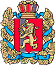 Администрация Шапкинского сельсоветаЕнисейского районаКрасноярского краяПОСТАНОВЛЕНИЕ19.11.2021г.        		                     п. Шапкино                                        	       № 35-пОб установлении коэффициентов к ставкам платы за единицу объема лесных ресурсов и ставкам платы за единицу площади лесного участка, находящегося в муниципальной собственности Шапкинского сельсоветаВ соответствии с Лесным кодексом Российской Федерации, Федеральным законом от 06.10.2003 № 131-ФЗ "Об общих принципах организации местного самоуправления в Российской Федерации", постановлением Правительства Российской Федерации от 11.11.2017 № 1363  «О коэффициентах к ставкам платы за единицу объема лесных ресурсов и ставкам платы за единицу площади лесного участка, находящегося в федеральной собственности», руководствуясь Уставом Шапкинского сельсовета, ПОСТАНОВЛЯЮ:Установить, что ставки платы, предусмотренные приложениями 1 и 2 к постановлению администрации Шапкинского сельсовета от 19.11.2021          № 35-п "Об установлении ставок платы за единицу объема лесных ресурсов, находящихся в муниципальной собственности муниципального образования Шапкинский сельсовет» в 2021 году применяются с коэффициентом 2,72, в 2022 году - с коэффициентом 2,83, в 2023 году - с коэффициентом 2,94.Контроль за исполнением настоящего постановления оставляю за собой.Постановление вступает в силу со дня подписания и подлежит размещению на официальном информационном Интернет-сайте администрации Шапкинского сельсовета Енисейского района Красноярского края.Глава сельсовета                                                                                       Загитова Л.И.